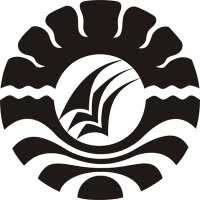 PENERAPAN PEMBELAJARAN BERBASIS MASALAH DALAM MATA PELAJARAN MATEMATIKA UNTUK MENINGKATKAN HASIL BELAJAR SISWA KELAS VSDN 192 BATU-BATU KECAMATAN SINJAI TIMURKABUPATEN SINJAISKRIPSIOleh:WAHYUDDINPROGRAM STUDI PENDIDIKAN GURU SEKOLAH DASARFAKULTAS ILMU PENDIDIKANUNIVERSITAS NEGERI MAKASSAR2014